Wellness Plan for Healthcare Apprentices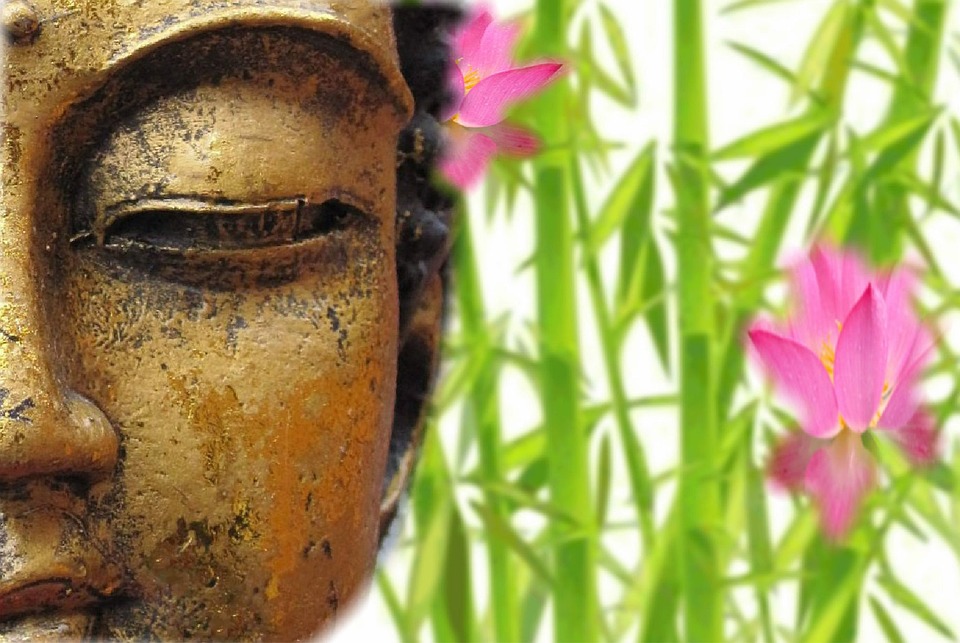 Name Date In an emergency call 999 for immediate assistance.Self-Assessment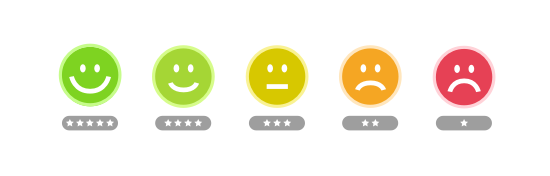 Physical HealthUsing the scale of 5 star to 1 star where would you rate your physical health currently. Identify any physical health concerns or challenges you are currently experiencing.Mental WellbeingUsing the scale of 5 star to 1 star where would you rate your mental wellbeing currently. Identfiy any stressors or mental health challenges you are experiencing.Emotional HealthUsing the scale of 5 star to 1 star where would you rate your mental wellbeing currently. Identfiy any emotional health challenges you are experiencing.Action Plan:List specific actions you will take to improve your wellness in each area of focus.Include timelines and milestones for each action.Consider enlisting support from mentors, colleagues, or healthcare professionals if needed.Progress Tracking:Regularly assess your progress towards your wellness goals.Reflect on challenges faced and adjustments needed to your plan.Celebrate achievements and milestones along the way.Review and Adjust:Schedule regular reviews of your wellness plan (e.g., monthly, quarterly).Stay flexible and open to adapting your plan as needed to support your overall well-being.My Wellness Plan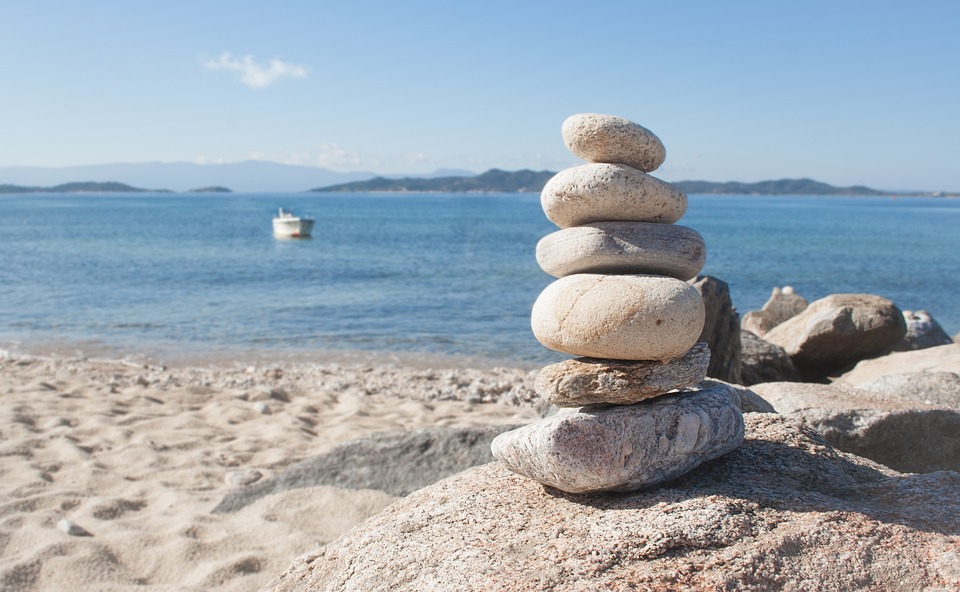 “When I begin to feel stressed, and this is impacting on my day-to-day life I will look at my plan and take positive steps to reset and refocus on my mental wellbeing and address the stressors one by one.”Areas I can focus on.Physical wellness: NutritionMeal planningHealthy eating habitsExerciseTypes of exerciseFrequencySleepSleep hygiene practices.Hours of sleep per nightMental WellnessStress ManagementTechniques for managing stressStress reducing activitiesMindfulness And RelaxationMindfulness PracticesRelaxation TechniquesLearning And GrowthEducational goalsProfessional development activitiesEmotional WellnessSocial SupportIdentify sources of social supportWays to engage with support network.Self CareActivities that bring joy and relaxationPrioritising self-care routinesEmotional ExpressionHealthy outlets for expressing emotions.Strategies for processing difficult emotions